社  團  法  人  台  灣  素  食  推  廣  協 會申請產品成分表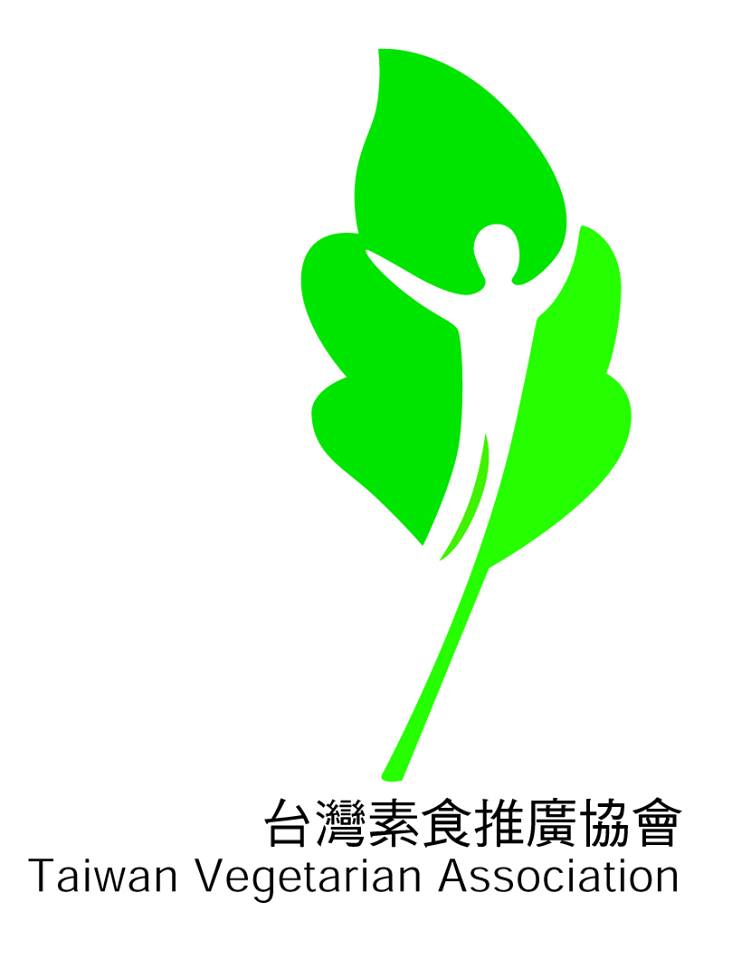 															(空間不足請自)產品一、中文名稱:產品英文名稱:素食類別:(純素、蛋素、奶素、奶蛋素、五辛素)包裝規格:中文成分成分全展開範例:依百分比由高至低排列，不需顯示%數。主成分名稱/粗體(子成份/細體)…………….。產品二、中文名稱:產品英文名稱:素食類別:(純素、蛋素、奶素、奶蛋素、五辛素)包裝規格:中文成分成分全展開範例:依百分比由高至低排列，不需顯示%數。主成分名稱/粗體(子成份/細體)…………….。